О внесении изменений в постановление администрации г. Канска от 16.02.2015 № 205Руководствуясь статьями 30, 35 Устава города Канска, ПОСТАНОВЛЯЮ:1. Внести в постановление администрации г. Канска от 16.02.2015 № 205 «О создании Муниципального казенного учреждения «Централизованная бухгалтерия» (далее-постановление) следующие изменения:1.1. Преамбулу  постановления изложить в новой редакции: «В целях организации ведения бухгалтерского, статистического и налогового учета органов местного самоуправления, муниципальных бюджетных и муниципальных казенных учреждений, в соответствии со ст. 16 Федерального закона от 06.10.2003 № 131-ФЗ «Об общих принципах организации местного самоуправления в Российской Федерации», Федеральным законом от 12.01.1996 № 7-ФЗ «О некоммерческих организациях», постановлением администрации города Канска от 29.03.2011 № 348 «Об утверждении Порядка создания, реорганизации, изменения типа и ликвидации муниципальных учреждений, а также утверждения уставов муниципальных учреждений и внесения в них изменений», руководствуясь статьями 17, 30 Устава города Канска, ПОСТАНОВЛЯЮ:».2. Опубликовать настоящее постановление в официальном печатном издании «Канский вестник» и разместить на официальном сайте муниципального образования  город Канск в сети Интернет.3. Контроль за исполнением настоящего постановления возложить на заместителя главы города по экономике и финансам Н.В. Кадач.4. Постановление вступает в силу со дня официального опубликования.Глава города Канска                                                                                 Н.Н. Качан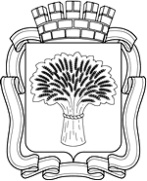 Российская ФедерацияАдминистрация города Канска
Красноярского краяПОСТАНОВЛЕНИЕРоссийская ФедерацияАдминистрация города Канска
Красноярского краяПОСТАНОВЛЕНИЕРоссийская ФедерацияАдминистрация города Канска
Красноярского краяПОСТАНОВЛЕНИЕРоссийская ФедерацияАдминистрация города Канска
Красноярского краяПОСТАНОВЛЕНИЕ04.09.2017 г.№770